                              Einladung 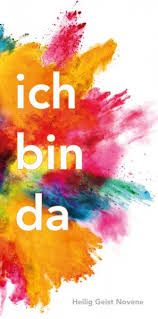                             Wir wollen gemeinsam                                                Beten                                                          Bitten                                                                     Singen                                 um geistliche Berufungen, jeweils                              am  1. Donnerstag im Monat um 18 Uhr                                 Oktober 2023 bis September 2024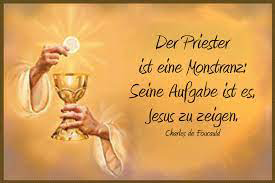 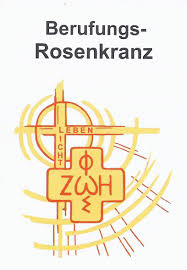    Termine:                   Donnerstag  5. Okt.  2023                  Donnerstag  2. Nov. Gebet entfällt w. Allerseelen!!                  Donnerstag  7. Dez.  2023                  Donnerstag  4. Jan.   2024                  Donnerstag  1. Feb.  2024                  Donnerstag  7. März 2024                  Donnerstag  4. April  2024                       Donnerstag  2. Mai   2024                  Donnerstag  6. Juni   2024                  Donnerstag  4. Juli    2024                  Donnerstag  1. Aug.  2024                   Donnerstag  5. Sept. 2024